. Севастополь, ул. Новикова, 14  т. +7 (8692) 630085, т/ф. +7 (8692) 631696  e-mail:balakcovetsv@mail.ru____________________________________________________________________________________________________________________________ПОСТАНОВЛЕНИЕСовета Балаклавского муниципального округа города Севастополя II созыва «25» «07» 2019 г.                                       № 6/С                                       г. СевастопольО созыве двадцать седьмой сессии Совета Балаклавского муниципального округа города Севастополя II созываРуководствуясь Конституцией РФ, Федеральным законом от 06.10.2003              № 131-ФЗ «Об общих принципах организации местного самоуправления в Российской Федерации», Законом города Севастополя от 30.12.2014 № 102-ЗС «Об организации местного самоуправления в городе Севастополе», на основании Устава внутригородского муниципального образования города Севастополя Балаклавского муниципального округа и Регламента Совета Балаклавского муниципального округа: Созвать двадцать седьмую сессию Совета Балаклавского муниципального округа города Севастополя II созыва на 02.08.2019 г. в 10.00.Местом проведения заседания двадцать седьмой сессии Совета Балаклавского муниципального округа города Севастополя II созыва определить кабинет № 2 (кабинет Главы ВМО Балаклавский МО), расположенный в административном здании по адресу: 299042, г. Севастополь, ул. Новикова, 14.Вынести на рассмотрение двадцать седьмой сессии Совета Балаклавского муниципального округа города Севастополя II созыва следующие вопросы:3.1. Об утверждении Положения о порядке ведения реестра муниципального имущества внутригородского муниципального образования города Севастополя Балаклавский муниципальный округ.3.2. Об установлении стоимости движимого имущества для включения в реестр муниципального имущества внутригородского муниципального образования города Севастополя Балаклавский муниципальный округ.3.3. О внесении изменений в решение Совета Балаклавского муниципального округа от 27.04.2018 № 16с-2-107 «О принятии в муниципальную собственность недвижимого имущества».3.4. О передаче муниципального имущества в оперативное управление Совету Балаклавского муниципального округа.3.5. Об установлении границ территории, где предполагается осуществление территориального общественного самоуправления «Ушаковка».3.6. Об установлении границ территории, где предполагается осуществление территориального общественного самоуправления «Икар-1».Поручить исполнительному аппарату местной администрации ВМО Балаклавского МО осуществить организационные мероприятия по подготовке и проведению двадцать седьмой сессии Совета Балаклавского муниципального округа города Севастополя II созыва.Обнародовать настоящее постановление на официальном сайте и информационном стенде внутригородского муниципального образования города Севастополя Балаклавский муниципальный округ.Настоящее постановление вступает в силу со дня его обнародования.Контроль за исполнением настоящего постановления оставляю за собой.Глава ВМО Балаклавский МО, исполняющий полномочия председателя Совета								Е.А. Бабошкин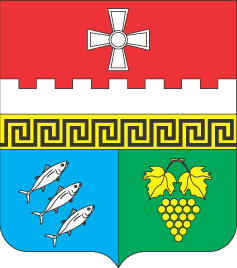 Внутригородское муниципальное образование Балаклавский муниципальный округ (ВМО Балаклавский МО) 